Проект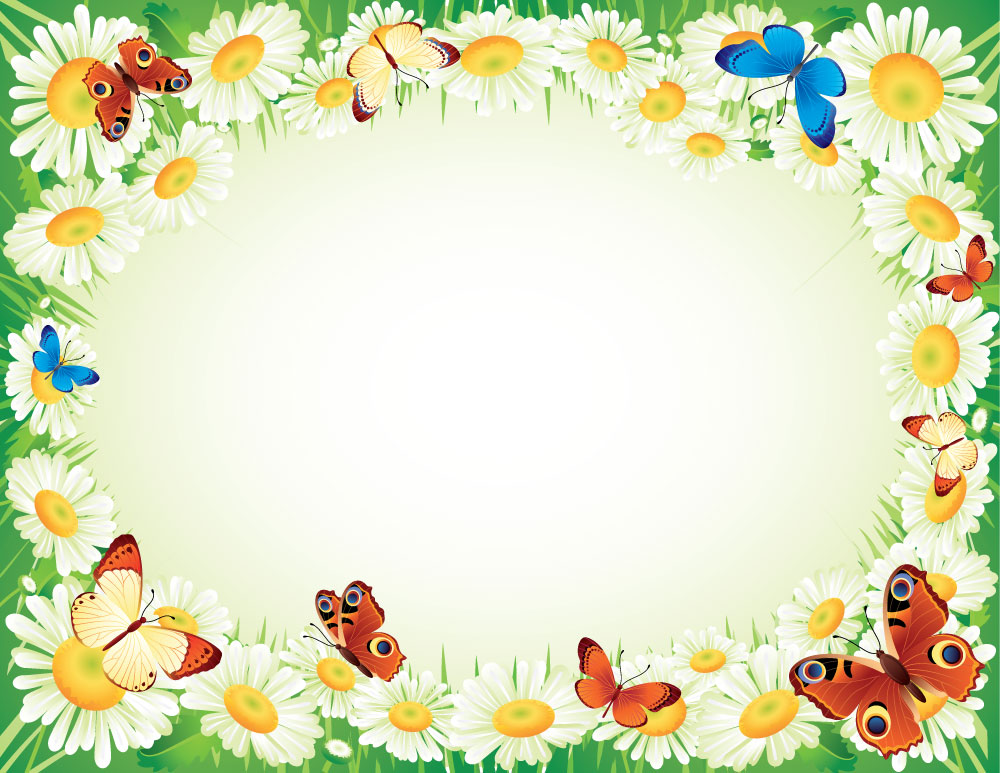  «Вот оно какое, лето!»в средней группеВоспитатель МДОУ №29 г.Кинешма:Иванова В.А.2015 г.Актуальность темы.Лето – удивительная пора! Сколько радости приносит детям это время года. Как же сделать жизнь детей в этот период содержательной, познавательной, интересной. Решить этот вопрос помогает разнообразная и интересная организация деятельности детей летом, а также физкультурно – оздоровительная работа в этот период.Цель проекта:создание условий для распространения, усвоения и закрепления знаний о сезонных изменениях в природе, экспериментальной и исследовательской деятельности, оздоровлении детей в летний период.Задачи:Речевое и познавательное развитие:Расширить и уточнить знания о временах года, обогащать и активизировать словарь по лексическим темам: «лето», «ягоды», «дикие животные», «насекомые». Учить составлять связный рассказ, закрепить употребление множественного числа имён существительных в родительном падеже. Воспитывать любовь к природе.Художественно – эстетическое развитие:Учить отражать в рисунке впечатления, полученные летом, воспитывать интерес к рисованию, эстетическое восприятие.Социально – коммуникативное развитие:Продолжать учить правилам поведения в природе, воспитывать бережное отношение ко всему живому. Способствовать сплочению детского коллектива через игры.Физическое развитие: Упражнять в пролезании в обруч; совершенствовать навыки бега на скорость, способствовать сплочению коллектива детей и родителей; формировать у детей положительное отношение к здоровому образу жизни через организацию досуга детей в летний период;создать праздничное настроение.Участники  проекта:дети средней группы «Б», воспитатели, родители.Продолжительность  проекта:краткосрочный недельный проект.Итоговое мероприятие:Летний праздник:«Снова лето к нам пришло»Планирование по образовательным областям.Познавательное развитие:Наблюдения в природе за живыми и неживыми объектами;Наблюдения за трудом людей в летний период;Наблюдения за играми старших детей;Познавательный рассказ воспитателя «Что ты нам подаришь, лето?»;Д/и «Собери цветок», «Часть и целое», «Когда это бывает?», «С какого дерева листок?» и др.Целевая прогулка к цветнику.Речевое развитие:Беседа «Как я отдыхаю на природе в выходные»;Составление коротких рассказов;Игра-беседа «В гостях у лета»;Речевые игры: «Доскажи словечко…», «Добрые слова», «Я загадаю, а ты отгадай»;Чтение стихов и рассказов о лете;Артикуляционная гимнастика «Качели», «Грибочек».Художественно-эстетическое развитие:Рисование цветными мелками на асфальте;Рассматривание альбомов: «Лето», «Цветы», «Деревья и кустарники», «Труд людей летом»;Творческое рисование «Картина про лето»;Продуктивная деятельность на тему: «Гриб, грибок, полезай в кузовок» (аппликация), «Интересное -рядом!» (лепка);Составление книжки-малышки (совместная деятельность воспитателя с детьми); слушание песен о лете;Музыкально-хороводные игры;Разучивание и пение летних песенок.Физическое развитие:Подвижные игры: «Рыба в сети», «Удочка», «Шишки, жёлуди, орехи», «Птички и птенчики», «Птички в гнёздышках»…;Индивидуальная работа по развитию движений;Пальчиковые гимнастики: «Лягушата», «Грибы», «Ягоды»;Гимнастика после дневного сна «Прогулка в лес»;Беседа «Малышам о гигиене».Социально-коммуникативное развитие:Беседа «Летние праздники»;Трудовые поручения «Поливаем цветы», «Сбор цветов для гербария»; Трудовые упражнения «Каждой вещи своё место», «Чистый участок»;Сюжетно-ролевые игры «В зоопарке», «Детский сад для зверят», «На даче», «В гости в деревню»…Игра-беседа «И ребятам и зверятам об этикете».Работа с родителями:Консультации: «Досуг с ребёнком на природе», «Как ребёнок познаёт мир», «Лето красное - для оздоровления время прекрасное»;Фото-вернисаж «Лето – дивная пора!»;Информационные листы:«Если ребёнок боится насекомых»,«Осторожно, ядовитые грибы!»,«Безопасность на воде».